Система работы по гражданскому и патриотическому 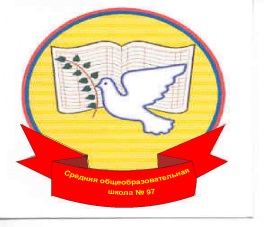 воспитанию школьников Евсеева Т.А., зам директора по УВР, Елескина Н.Г., зам директора по УВР, Прокудина О.В., зам директора по УВР, Бондаренко С.Н., руководитель методического объединения муниципального бюджетного общеобразовательного учреждения «Средняя общеобразовательная школа № 97» города Новокузнецка    Д.С. Лихачёв  Духовно-нравственное и патриотическое развитие и воспитание гражданина России является ключевым фактором современного отечественного образования и приоритетной задачей в работе педагогов. Федеральные государственные образовательные стандарты (ФГОС) призваны обеспечивать цельность образовательного пространства России, а также духовно-нравственное развитие и воспитание обучающихся. В документе особое внимание обращено на формирование и развитие личности, обладающей качествами гражданина – патриота Родины, способного успешно выполнять гражданские обязанности в мирное и военное время. Среди базовых национальных ценностей выделены такие как: - патриотизм – любовь к России, к своему народу, к своей малой родине, служение Отечеству;- социальная солидарность – свобода личная и национальная, доверие к людям, институтам государства и гражданского общества, справедливость, милосердие, честь, достоинство;- гражданственность – служение Отечеству, правовое государство, гражданское общество, закон и правопорядок, каждая из которых раскрывается в системе нравственных ценностей (представлений).Кроме того, отличительными особенностями ФГОС общего образования являются: преемственность всех уровней общего образования, что служит основой непрерывности всего процесса обучения;системно-деятельностный подход, который позволяет организовать образовательную деятельность на каждом уровне общего образования «…с учетом индивидуальных возрастных, психологических и физиологических особенностей обучающихся…» [3; 3]; формировать «…активную учебно-познавательную деятельность обучающихся…» [3; 3]; тем самым определяет адаптивность Стандарта по отношению к запросам личностного развития граждан России;личностные результаты освоения основной образовательной программы общего образования, в которых отражаются: гражданская идентичность как ключевой компонент российской идентичности; патриотизм, основанный на принципах гражданской ответственности и диалоге культур; ценности гражданского общества; нравственные ценности; ценности личной, социальной и государственной безопасности. Личностные характеристики определяются в Стандарте как «портрет выпускника» соответствующего уровня обучения. Каждая такая характеристика является преемственной, поскольку углубляется и расширяется при переходе от одного уровня обучения к другому. Например, выпускник начальной школы уважает и принимает ценности семьи и общества, выпускник основного общего образования уже должен осознавать и принимать ценности человеческой жизни, семьи, гражданского общества, многонационального российского народа, человечества, а выпускник среднего общего образования осознает и принимает традиционные ценности семьи, российского гражданского общества, многонационального российского народа, человечества, осознает свою сопричастность судьбе Отечества.Школа – важнейший социальный институт, через который проходят все граждане России. В контексте вышеизложенного в общеобразовательной организации должна быть сосредоточена не только интеллектуальная, но и гражданская, духовная, культурная жизнь обучающегося. В условиях внедрения ФГОС и с учетом требований сегодняшнего дня патриотическое воспитание для нашей школы является одним из ключевых направлений внеурочной работы с обучающимися в системе духовно-нравственного развития личности гражданина России, готового и способного отстаивать её интересы. Это направление работы общеобразовательной организации было выделено не случайно, а после тщательного анализа социальной ситуации в школе, городе, регионе, стране и изучения нормативных документов в области совершенствования и развития общего образования по данному вопросу. Система работы по формированию гражданских и патриотических компетенций обучающихся в нашей школе реализуется как средствами воспитательной работы, урочной, так и внеурочной деятельности. Деятельность образовательной организации по данному направлению мы условно делим на три этапа: раскрытие личности (начальная школа); развитие личности (основная школа); становление и самоактуализация личности (старшие классы). Каждому этапу соответствуют цели и задачи в зависимости от возраста детей, специфики коллектива, особенностей отдельных учащихся. Модель системы формирования и развития гражданских и патриотических компетенций обучающихся в нашей школе выглядит так:Данная модель легла в основу реализации регионального инновационного проекта «Формирование личностных компетенций школьников в условиях реализации ФГОС общего образования», цель которого – создание условий для формирования личностных компетенций школьников в рамках гражданско-патриотического образования.Основные аспекты данной системыВоспитательная программа «Я – гражданин», построенная по концентрическому принципу, интегрирует знания из области гуманитарных дисциплин и включает такие понятия, как семья, дом, родина, патриотизм, духовность и т.д. На таких занятиях подростки приобретают опыт освоения основных социальных ролей (члена семьи, гражданина, избирателя, собственника, потребителя и т.д.). Внутриклассные мероприятия объединяются с внутришкольными делами, внеурочными занятиями в соответствии с данной программой. Более того, в рамках воспитательной системы в школе действует ученическое самоуправление – форма организации жизнедеятельности коллектива учащихся, обеспечивающая развитие их самостоятельности в принятии и реализации решений для достижения общественно значимых целей. Практические навыки и умения, социальные установки и ценности, которые формируются в процессе самоуправления, во многом определяют жизнеспособность и социальные перспективы наших выпускников.  В нашей школе ученическое самоуправление осуществляется через ученический Совет. На уровне начального общего образования действует «Городок малышей» (1 – 4 классы), «Союз девчонок и мальчишек» («СДиМ»), 5 – 7 классы, «Школьное объединение классов» («ШОК»), 8 – 11 классы. Кроме того, на уровне основного общего образования в рамках Российского школьного движения (РДШ) работает отряд «Юнармия», на уровне среднего общего образования волонтерский отряд «Добрые бобры». Взаимодействие образовательной структуры и детского общественного объединения строится на принципе партнерства и поддержки детских инициатив. Таким образом, в полной мере реализует основной принцип построения ФГОС общего образования – преемственность. Урочная деятельность позволяет средствами курсов граждановедения, обществознания, краеведения, которые имеют интегрированный характер, усвоить учащимся наиболее актуальные обобщенные знания о человеке, обществе, об основных областях общественной жизни.Главная цель внеурочной деятельности в нашей школе (третья составляющая системы формирования и развития гражданских и патриотических компетенций обучающихся) – подготовить школьников к практико-ориентированной деятельности. Учащиеся начальной школы работают по программам: «Я и Я», «Я и Семья», «Я и школа», «Я и Отечество», цель которых – введение школьников в мир русской культуры, содействие принятию ими нравственных ценностей: единства человека и природы, любви к родной земле, формирование основ национального самосознания и достоинства, воспитание и развитие чувства уважения к своей истории, культуре, традициям, к внутреннему миру человека. Ведь именно этот возраст наиболее восприимчив для усвоения ценностей общества, развития творческих способностей и нравственных норм. На уровне начального общего образования начинается формирование личности, осознающей себя частью общества и гражданином своего Отечества, развиваются коммуникативные способности ребенка, которые позволяют ему интегрироваться в сообщество. А решение одной из главных задач образования на данном этапе – развитие творческого потенциала младшего школьника – помогает сформировать личность, способную внести свой вклад в жизнь страны, что вы, уважаемые гости, сможете увидеть на сегодняшних мероприятиях, представленных в первом блоке.На этапе получения основного общего образования продолжается формирование системы ценностей и установок поведения подростка, происходит формирование и развитие основных ключевых компетенций, необходимых для будущей самостоятельной жизни в обществе. На этом этапе основой гражданского образования является формирование уважения к закону, праву, правам других людей и ответственности перед обществом. Этому способствуют курсы внеурочной деятельности: «Я гражданин Росси», «Герои моего края», «Летопись школы», «Экология родного края», «Кузбасс – моя малая Родина», которые расширяют и углубляют содержание программа начального общего образования по данному направлению, при этом сохраняя преемственность в формах и методах реализации программ, что также вы, уважаемые гости, сможете увидеть на тех мероприятиях, которые будут проходить во втором блоке нашего семинара.  На уровне среднего общего образования в рамках введения ФГОС среднего общего образования предполагается углубление, расширение знаний о процессах, происходящих в различных сферах общества, о правах людей, осуществление познания философских, культурных, политико-правовых и социально-экономических основ жизни общества, будет определяться гражданская позиция человека, его социально-политическая ориентация. Школа в настоящий момент, работая в системе действующих стандартов и, реализуя систему гражданского и патриотического воспитания в старших классах, активно использует общественную деятельность учащихся в Школьном объединении учащихся (ШОК), волонтерское движение (волонтерский отряд «Добрые бобры»), внутришкольные мероприятия гражданской и патриотической направленности, создавая тем самым условия для совершенствования готовности и умения защищать свои права и права других людей, умения строить индивидуальную и коллективную деятельность по различным направлениям, формировать здоровый образ жизни. Все это можно увидеть в наших старшеклассниках. Таким образом, содержание программ курсов внеурочной деятельности духовно-нравственного, социального направлений развития личности, реализуемые в нашей школе и формы организации занятий формируют чувства патриотизм, любви к своему Отечеству, людям родного края и традициям родной школы, способствуют познанию культурно-исторического наследия края, своих исторических корней, развитию научного и художественного восприятия мира, приобретению навыков самостоятельного научного поиска. Все эти программы реализуют такие содержательные линии гражданско-патриотического воспитания в школе как:Историческое краеведение.Военно-патриотическое воспитание.Научно-исследовательская работа.Применение всех программ гражданско-патриотической направленности осуществляется через такие формы как: экскурсии, квесты, беседы, диспуты, ролевые игры, виртуальные экскурсии, военно-спортивные мероприятия, конкурсы и викторины, библиотечные уроки, проектная деятельность и т.д.Эффективность реализация любой деятельность определяется её результатами. Гражданско-патриотическое воспитание в рамках внеурочной деятельности в соответствии с требованиями Стандарта обязательно включает мониторинг результативности осуществляемой деятельности. Вся система мониторинговых исследований отражает результативность внеурочной деятельности. В ходе данных исследований осуществлен анализ общего состояния внеурочной деятельности по гражданско-патриотическому воспитанию. Здесь рассматривались такие вопросы как: активность включения учащихся во внеурочную деятельность по гражданско-патриотическому воспитанию;  соответствие содержания и способов организации внеурочной деятельности по гражданско-патриотическому воспитанию основным целям и задачам данного направления.Для оценки уровни сформированности гражданской позиции учащихся использовались такие критерии как:Когнитивный – знание истории своей семьи, семантического значения своего имени. Знание истории своей малой и большой Родины, государственной символики. Осознание необходимости учения, знание норм и правил поведения.Аффективный – отношение к труду, к своим обязанностям, к правилам и нормам поведения, к окружающим.Рефлексивный – отношение к своему здоровью.Определены уровни сформированности гражданской позиции: Высокий – знает историю своей семьи, семантическое значение свого имени. Знает историю своей малой и большой Родины, государственной символики. Осознает необходимость учения. Знает нормы и правила поведения. Проявляет положительное отношение к труду, к своим обязанностям, к правилам и нормам школьной жизни. Положительно относится к людям, проявляет культуру общения, адекватно относится к результатам своего труда, имеет адекватную самооценку, следит за своим здоровьем.Средний – знает историю своей семьи, но особого интереса к этому не проявляет. Государственную символику изучает, только при стимулировании, осознают необходимость учения, но не всегда выполняет правила и нормы поведения, но не всегда придерживается их. Не всегда проявляет личностные качества: трудолюбие, ответственность, прилежание. Не проявляет яркого стремления к признанию среди одноклассников и взрослых (учитель, родители). Отдает предпочтение общению, но не всегда стремится наладить контакт и общаться с окружающими доброжелательно. Не всегда адекватно относится к своему здоровьюНизкий – не знает историю своей семьи, семантического значения свого имени. Не знает историю своей малой и большой Родины, государственную символику. Не осознают необходимость учения. Пренебрежительно относится к труду, к своим обязанностям, к правилам и нормам школьной жизни. Имеет неадекватную самооценку, не заботится о своем здоровье.Сравнительные результаты исходного и промежуточного диагностического исследования формирования гражданской позиции младших школьников МБОУ «СОШ № 97», отражены в таблице 1, это позволило увидеть динамику процесса и способствовало анализу эффективности создания условий для формирования гражданской позиции. Таблица 1. - Сводная таблица уровней сформированности гражданской позиции младших школьников по всем критериям (исходное и промежуточное диагностическое исследование, n = 87 чел.)Данные результаты позволяют провести анализ эффективности проведенной работы по повышению уровня сформированности гражданской позиции младших школьников. Если на начало реализации инновационного проекта высокий уровень был выявлен у 20% (17 человек), то на промежуточном этапе этот показатель вырос до 50%, что составляет 43 человека (младших школьника). Учащиеся данной группы знают историю своей семьи, малой и большой Родины, государственной символики, понимаю необходимость учения, нормы и правила поведения.Проявляет положительное отношение к труду, к своим обязанностям, к правилам и нормам школьной жизни. Положительно относится к людям, проявляет культуру общения, адекватно относится к результатам своего труда.Большинство учащихся умеют руководствоваться нормами и правилами поведения, проявляют положительное отношение к школе, умеют воспринимать и запоминать учебный материал, уважительно относятся к старшим.Младшие школьники высокого уровня считают, что в обязанности ученика входит хорошая успеваемость, проявление усидчивости, трудолюбия, дисциплинированности.Низкий уровень сформированности гражданской позиции личности младших школьников был выявлен у 35% (31 человек) на исходном этапе диагностики, на контрольном этапе этот показатель снизился до 16% – 14 человек.Слайд 11 Сравнительные результаты исходного и промежуточного диагностического исследования формирования гражданской позиции учащихся 5 – 7 классов МБОУ «СОШ № 97» вы можете увидеть в таблице. Таблица 2. - Сводная таблица уровней сформированности гражданской позиции личности подростков по всем критериям (исходное и промежуточное диагностическое исследование, n = 205 чел.)Сравнительный анализ результатов уровня сформированности гражданской позиции учащихся 5 – 7 классов (Рис.3.)  показывает, что на констатирующем этапе высокий уровень сформированности гражданской позиции личности подростков был выявлен у 10% (21 человека), на контрольном этапе показатель вырос до 37%, что составляет 76 человек (подростков). Учащиеся данной группы знают историю своей семьи, малой и большой Родины, государственную символику, понимают необходимость учения, соблюдают нормы и правила поведения.Проявляют яркое стремление к признанию среди одноклассников и взрослых (учитель, родители). Отдают предпочтение общению, всегда стремится наладить контакт и общаться с окружающими доброжелательно, имеют адекватную самооценку.Большинство учащихся умеют руководствоваться нормами и правилами поведения, проявляют положительный настрой к школе, умеют воспринимать и запоминать учебный материал, уважительно относятся к старшим.Школьники высокого уровня считают, что в обязанности ученика входит хорошая успеваемость, проявление усидчивости, трудолюбия, дисциплинированности, стремление преодолеть себя, упорство и др.Низкий уровень сформированности гражданской позиции личности подростков был выявлен у 60% (123 человек) на исходном этапе реализации проекта, на контрольном этапе этот показатель снизился до 28% – 57 человек (подростков).Для учащихся 8 – 11 классов Гражданская позиция толкуется нами как – интегративное свойство личности учащегося, проявляющейся в его отношении к своей семье, Родине, природе, к нравственным правилам и нормам, принятым в обществе, к себе, своему здоровью.Сравнительные результаты исходного и промежуточного диагностического исследования формирования гражданской позиции учащихся 8 – 11 классов МБОУ «СОШ № 97», показывают, что на констатирующем этапе высокий уровень сформированности гражданской позиции личности подростков был выявлен у 35% (70 человек), на контрольном этапе показатель вырос до 53%, что составляет 106 человек. Таблица 3. - Сводная таблица уровней сформированности гражданской позиции учащихся старших классов по всем критериям (исходное и промежуточное диагностическое исследование, n= 200 чел.)Учащиеся данной группы знают историю своей семьи, малой и большой Родины, с уважением относятся к государственной символике, памяти о героях войны, о важных страницах истории Росси, понимают необходимость учения, нормы и правила поведения. Считают, что делать людям добро – это главное в жизни. Уважительно относятся к волонтерам. Считают, что стариков и детей должно защищать и охранять государство. Проявляют осознанное ответственное отношение к труду, к своим обязанностям, к правилам и нормам школьной жизни. Положительно относится к людям, проявляет культуру общения, адекватно относится к себе и своему здоровью.Школьники высокого уровня считают, что в обязанности ученика входит хорошая успеваемость, проявление усидчивости, трудолюбия, упорства, дисциплинированности, стремление преодолеть себя и самоопределиться.Количество старших школьников с низким уровнем сформированности гражданской позиции личности уменьшилось с 20% (40 человек) до 17% (34 человек).Таким образом, снижение количества учащихся с низким уровнем сформированности гражданской позиции личности на каждом уровне обучения говорит об эффективности системы работы по гражданскому и патриотическому воспитанию обучающихся в МБОУ «СОШ № 97».  Кроме того, программы и формы деятельности по данному направлению, способствуют формированию и развитию духовно-нравственных ценностей личности, её гражданских качеств, стремлению к самосовершенствованию и воспитанию, развитию патриотических чувств, навыков и умений, необходимых человеку и определяемых понятиями «гражданин», «патриот».“Воспитание любви к родному краю, родной культуре, родному городу, родной речи – задача первостепеннойважности, и нет необходимости этодоказывать.  Но как воспитать эту любовь?”УровниИсходное диагностическое исследованиеИсходное диагностическое исследованиеПромежуточное диагностическое исследованиеПромежуточное диагностическое исследованиеУровниЭГ (n=87)ЭГ (n=87)ЭГ (n=87)ЭГ (n=87)Уровникол-во уч-ся%кол-во уч-ся%Высокий17204350Средний39453034Низкий31351416УровниИсходное диагностическое исследованиеИсходное диагностическое исследованиеПромежуточное диагностическое исследованиеПромежуточное диагностическое исследованиеУровниЭГ (n=205)ЭГ (n=205)ЭГ (n=205)ЭГ (n=205)Уровникол-во уч-ся%кол-во уч-ся%Высокий21107637Средний61307235Низкий123605728УровниИсходное диагностическое исследование Исходное диагностическое исследование Промежуточное диагностическое исследованиеПромежуточное диагностическое исследованиеУровниучащихся старших классовучащихся старших классовучащихся старших классовучащихся старших классовУровниЭГ (n=200)ЭГ (n=200)ЭГ (n=200)ЭГ (n=200)Уровникол-во уч-ся%кол-во уч-ся%Высокий703510653Средний90456030Низкий40203417